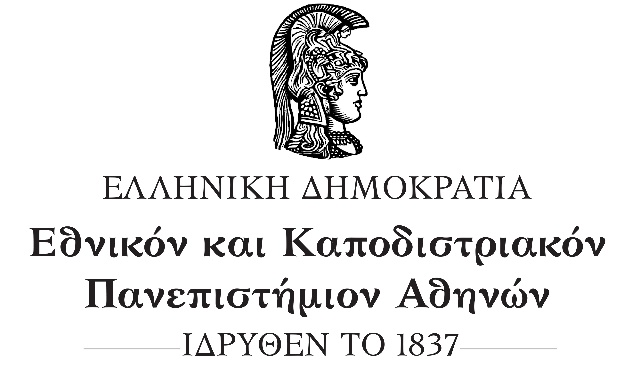 Σχολή Οικονομικών και Πολιτικών ΕπιστημώνΤμήμα Επικοινωνίας και Μέσων Μαζικής ΕνημέρωσηςΑθήνα, …/…/20..ΕΞΕΤΑΣΗ ΔΙΠΛΩΜΑΤΙΚΗΣ ΕΡΓΑΣΙΑΣ ΣΤΟ ΠΡΟΓΡΑΜΜΑ ΜΕΤΑΠΤΥΧΙΑΚΟ ΣΠΟΥΔΩΝ«ΔΗΜΟΣΙΟΓΡΑΦΙΑ ΚΑΙ ΝΕΑ ΜΕΣΑ»ΟΝΟΜΑΤΕΠΩΝΥΜΟ ΕΞΕΤΑΖΟΜΕΝΟΥ: ……………………………………………………………………………………………………..(ΑΜ: …………………………………..)ΤΙΤΛΟΣ ΔΙΠΛΩΜΑΤΙΚΗΣ ΕΡΓΑΣΙΑΣ: «……………………………………………………………………………………………………………………………………………………………………………………………………………………………………………………………..»ΗΜΕΡΟΜΗΝΙΑ ΕΞΕΤΑΣΗΣ:  …/…/20..ΒΑΘΜΟΣ: ….. (……………………………)ΟΙ ΕΞΕΤΑΣΤΕΣ:…………………………………………………………………………………………………(ΟΝΟΜΑΤΕΠΩΝΥΜΟ/ΒΑΘΜΙΔΑ)…………………………………………………………………………………………………(ΟΝΟΜΑΤΕΠΩΝΥΜΟ/ΒΑΘΜΙΔΑ)…………………………………………………………………………………………………(ΟΝΟΜΑΤΕΠΩΝΥΜΟ/ΒΑΘΜΙΔΑ)